«ЗАТВЕРДЖЕНО»УПОВНОВАЖЕНОЮ ОСОБОЮ Варениця О.Я. /______________/                                                                                 протокол №4 від 27.03.2023р.ОГОЛОШЕННЯПРО ПРОВЕДЕННЯ СПРОЩЕНОЇ ЗАКУПІВЛІ Найменування, місцезнаходження та ідентифікаційний код замовника в Єдиному державному реєстрі юридичних осіб, фізичних осіб-підприємців та громадських формувань, його категорія:1.1.Найменування: Державний професійно-технічний навчальний заклад «Сокальський професійний ліцей»1.2. Місцезнаходження: 80001, вул.. І.Підкови,1, м.Сокаль, Львівська область1.3. Код за ЄДРПОУ: 025457261.4. Посадові особи замовника, уповноважені здійснювати зв’язок з учасниками (прізвище, ім'я, по батькові, посада та адреса, номер телефону та телефаксу із зазначенням коду міжміського телефонного зв'язку, е-mail): Варениця Ольга Ярославівна уповноважена особа з проведення публічних закупівель, тел.: +380325773043, ел. адреса: sokallicey@ukr.netНазва предмета закупівлі із зазначенням коду за Єдиним закупівельним словником:2.1. Узагальнена назва закупівлі: ДК 021:2015: 42513210-0 — Холодильна вітрина (Холодильна вітрина 160L 874x568x686 мм )2.2. Код згідно національного класифікатора (Єдиний закупівельний словник) ДК 021:2015: 42513210-0 — Холодильна вітринаІнформація про технічні, якісні, та інші характеристики предмета закупівлі: Детальний опис предмета закупівлі та технічні вимоги наведені у додатку №1Умови оплати договору (порядок здійснення розрахунків): Очікувана вартість предмета закупівлі: 28000 грн. 00 коп. (двадцять вісім тисяч гривень 00 коп.) з урахуванням  ПДВ.Період уточнення інформації про закупівлю: З моменту оприлюднення оголошення про проведення спрощеної закупівлі до 00.00 год. 03.04.2023р.(не менше трьох робочих днів)Кінцевий строк подання пропозицій: до 00.00 год. .10.04.2023р.(не менше ніж шість робочих днів з дня оприлюднення оголошення про проведення спрощеної закупівлі в електронній системі закупівель)Перелік критеріїв та методика оцінки пропозиції із зазначенням питомої ваги критеріїв: Ціна (питома вага критерію – 100%). Найбільш економічною вигідною пропозицією буде вважатися пропозиція з найнижчою ціною з урахуванням усіх податків та зборів (в тому числі податку на додану вартість (ПДВ), у разі якщо учасник є платником ПДВ або без ПДВ-у разі, якщо Учасник  не є платником ПДВ.Розмір та умови надання забезпечення пропозицій учасників: Не вимагаєтьсяРозмір та умови надання забезпечення виконання договору про закупівлю: Не вимагаєтьсяРозмір мінімального кроку пониження ціни під час електронного аукціону в межах від 0,5 відсотка до 3 відсотків або в грошових одиницях очікуваної вартості закупівлі: 0,5% Інша інформація:13.1. Інформація про мову (мови), якою (якими) повинні бути складені пропозиції: всі документи, що готуються учасником, викладаються українською мовою. Якщо в складі пропозиції надається документ на іншій мові (не українська), учасник надає переклад цього документа. Відповідальність за якість та достовірність перекладу несе учасник.13.2. Відхилення пропозиції учасника: Замовник відхиляє пропозицію в разі, якщо:1) пропозиція учасника не відповідає умовам, визначеним в оголошенні про проведення спрощеної закупівлі, та вимогам до предмета закупівлі;2) учасник не надав забезпечення пропозиції, якщо таке забезпечення вимагалося замовником;3) учасник, який визначений переможцем спрощеної закупівлі, відмовився від укладення договору про закупівлю;4) якщо учасник протягом одного року до дати оприлюднення оголошення про проведення спрощеної закупівлі відмовився від підписання договору про закупівлю (у тому числі через неукладення договору з боку учасника) більше двох разів із замовником, який проводить таку спрощену закупівлю13.3. Відміна закупівлі:1. Замовник відміняє спрощену закупівлю в разі:1) відсутності подальшої потреби в закупівлі товарів, робіт і послуг;2) неможливості усунення порушень, що виникли через виявлені порушення законодавства з питань публічних закупівель;3) скорочення видатків на здійснення закупівлі товарів, робіт і послуг.2. Спрощена закупівля автоматично відміняється електронною системою закупівель у разі:1) відхилення всіх пропозицій згідно з частиною 13 статті 14 Закону;2) відсутності пропозицій учасників для участі в ній.Спрощена закупівля може бути відмінена частково (за лотом).Повідомлення про відміну закупівлі оприлюднюється в електронній системі закупівель:замовником протягом одного робочого дня з дня прийняття замовником відповідного рішення;електронною системою закупівель протягом одного робочого дня з дня автоматичної відміни спрощеної закупівлі внаслідок відхилення всіх пропозицій згідно з частиною тринадцятою цієї статті або відсутності пропозицій учасників для участі у ній.Повідомлення про відміну закупівлі автоматично надсилається всім учасникам електронною системою закупівель в день його оприлюднення.13.4. Строк укладання договору:Замовник укладає договір про закупівлю з учасником, який визнаний переможцем спрощеної закупівлі, не пізніше ніж через 20 днів з дня прийняття рішення про намір укласти договір про закупівлю. Договір про закупівлю укладається згідно з вимогами статті 41 Закону. 13.5. Оголошення розроблено відповідно до вимог Закону України «Про публічні закупівлі» (далі - Закон). Терміни, які використовуються в цьому оголошенні, вживаються у значенні, наведеному в Законі.Відповідно до частини третьої статті 12 Закону під час використання електронної системи закупівель з метою подання пропозицій та їх оцінки документи та дані створюються та подаються з урахуванням вимог законів України «Про електронні документи та електронний документообіг» та «Про електронні довірчі послуги».                Всі документи пропозиції подаються в електронному вигляді через електронну систему закупівель шляхом завантаження сканованих документів або електронних документів в електронну систему закупівель. Документи мають бути належного рівня зображення (чіткими та розбірливими для читання). Учасник повинен накласти кваліфікований електронний підпис (КЕП) на пропозицію або на кожен електронний документ пропозиції окремо.              У якості КЕП учасник може скористатися удосконаленим електронним підписом (УЕП) та відповідним посиленим сертифікатом відкритого ключа, що його підтверджує, що були видані відповідно до вимог Закону України «Про електронний цифровий підпис» до 06.11.2018 включно, за умови, що станом на день подання учасником відповідного документа строк дії посиленого сертифіката відкритого ключа не закінчився.            Замовник перевіряє КЕП/УЕП учасника на сайті центрального засвідчуваного органу за посиланням https://czo.gov.ua/verify.       Під час перевірки КЕП/УЕП повинні відображатися прізвище та ініціали особи, уповноваженої на підписання пропозиції (власника ключа). У випадку відсутності даної інформації, пропозиція учасника вважається такою, що не відповідає умовам, визначеним в оголошенні про проведення спрощеної закупівлі, та вимогам до предмета закупівлі.           Документи пропозиції учасника, що складені безпосередньо учасником, а саме: довідки/листи в довільній формі /листи-роз’яснення/гарантійні листи повинні містити підпис уповноваженої посадової особи учасника закупівлі (із зазначенням прізвища, ініціалів та посади особи), а також відбитки печатки учасника (у разі використання) у разі накладання удосконаленого електронного підпису (УЕП) або кваліфікованого електронного підпису (КЕП) на пропозицію, а не на кожен електронний документ пропозиції окремо.        Кожен учасник має право подати тільки одну пропозицію.13.6. Додатки до оголошення:Додаток №1 Детальний опис предмета закупівлі та технічні вимогиДодаток №2 Вимоги до учасників та спосіб їх підтвердженняДодаток №3 Форма цінової пропозиціїДодаток №4 Проект договору Додаток №1                             Технічні вимоги до предмету закупівлі:Предмет закупівлі:  42513210-0 — Холодильні вітрини (Вітрина Кондитерська 160L 874x568x686 мм ) Вітрина Кондитерська 160L 874x568x686 мм - 1штукаXapaктepиcтики: Робоча температура: 0 - +12 °CТип охолодження: динамічний.АвтовідтаюванняКількість полиць: 2 хромовані.Цифровий термостат.Підсвічування: LED верхнє.Об'єм: 160 л.Матеріал корпусу: нержавіюча сталь/пластик.Хладоген: R600aПотужність: 0,23 кВт.Розміри: 874х568х686 мм.Вага: 71 кг.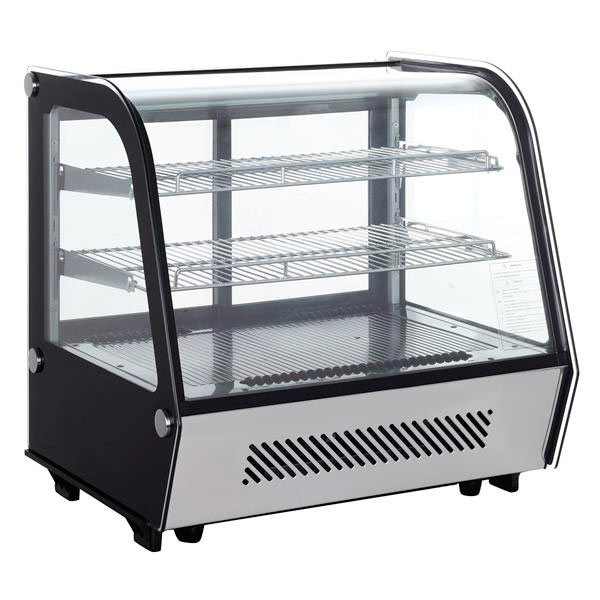 Додаток №2Вимоги до учасників та спосіб їх підтвердження1. Перелік сканованих документів у форматі «pdf», що обов’язково надаються учасником у складі цінової пропозиції на електронний майданчик до закінчення терміну прийому пропозицій:1.1. Цінова пропозиція підприємства, викладена на фірмовому бланку згідно Додатку №3 із зазначенням конкретних торгових марок (моделей).1.2. Гарантійний лист щодо поставки товару / надання послуг в повному об’ємі без авансових платежів.1.3. Статут (у останній редакції) із змінами та доповненнями (для юридичних осіб).1.4. Свідоцтво про державну реєстрацію або виписку з Єдиного державного реєстру юридичних осіб та фізичних осіб-підприємців.1.5. Повний витяг з Єдиного державного реєстру юридичних осіб та фізичних осіб-підприємців.1.6. Копію свідоцтва про реєстрацію платника ПДВ або витягу з реєстру платників ПДВ (якщо Учасник є платником ПДВ) або платника єдиного податку (якщо Учасник є платником єдиного податку).1.7. Довідку у довільній формі, яка містить інформацію про паспортні дані та дані що містяться в довідці про присвоєння ідентифікаційного коду (ІПН) або копії паспорту та ІПН (для фізичних осіб-підприємців)1.8. Контактні дані учасника із зазначенням:- повної назви, коду ЄДРПОУ / ІПН, юридичної та поштової адреси, телефон, факс, електронна адреса, банківські реквізити, відомості про контактну особу.1.9. Документи, що підтверджують повноваження особи на укладання договору.1.10. Лист-згоду на обробку, використання, поширення та доступу до персональних даних відповідно до Закону України №2297-УІ від 01.06.2010 року «Про захист персональних даних». 1.11. Лист у довільній формі щодо відсутності учасника у списку досвіду співпраці з контрагентами із негативною ознакою на сайті https://kyivaudit.gov.ua.1.12. Якість поставленого товару повинна відповідати вимогам чинного Законодавства України (ДСТУ, ТУ тощо). Якщо товар виявиться неякісним або таким, що не відповідає технічним (якісним) умовам, Постачальник зобов’язаний замінити цей товар. Всі витрати, пов’язані із заміною товару неналежної якості (транспортні витрати, тощо) несе Постачальник. На підтвердження цього Учасник повинен надати гарантійний лист.1.13. Лист у довільній формі щодо погодження з умовами договору наведеному у Додатку №4.1.14. Інші документи, які Учасник вважає за доцільне надати у складі своєї пропозиції.Документи, що непередбачені законодавством для учасників – юридичних, фізичних осіб, у тому числі фізичних осіб-підприємців, не подаються ними у складі пропозиції. В такому випадку учасник повинен надати лист у довільній формі про те, що ці документи не передбачені законодавством з посиланням на відповідні норми чинного законодавства.2. Перелік документів, що надаються учасником, який визнаний переможцем спрощеної закупівлі під час укладання договору у паперовому вигляді:2.1. Лист-згоду на обробку, використання, поширення та доступу до персональних даних відповідно до Закону України №2297-УІ від 01.06.2010 року «Про захист персональних даних».2.2. Копію ліцензії або документа дозвільного характеру (у разі їх наявності) на провадження певного виду господарської діяльності.Документи, що непередбачені законодавством – юридичних, фізичних осіб, у тому числі фізичних осіб-підприємців, не подаються ними. В такому випадку учасник, якого визнано переможцем, повинен надати лист у довільній формі про те, що ці документи не передбачені законодавством з посиланням на відповідні норми чинного законодавства.Додаток №3Форма цінової пропозиції (форма, яка подається Учасником на фірмовому бланку)Ми, (назва Учасника), надаємо свою пропозицію щодо участі у торгах на закупівлю:   Код згідно національного класифікатора (Єдиний закупівельний словник): ДК 021:2015: 42513210-0 —  Холодильні вітрини (Вітрина Кондитерська 160L 874x568x686 мм) згідно з технічними та іншими вимогами Замовника торгів.Вивчивши вимоги замовника до предмету закупівлі, ми, уповноважені на підписання Договору, маємо можливість та погоджуємося виконати вимоги Замовника та Договору за наступними цінами:Загальна ціна пропозиції (з урахуванням податків і зборів, що сплачуються або мають бути сплачені, усіх інших витрат) становить _______________ грн. без ПДВ, окрім цього ПДВ** ________ грн., разом загальна ціна пропозиції складає _____________ грн. (____прописом___) з урахуванням ПДВ (**).1. До акцепту нашої пропозиції, Ваша документація разом з нашою пропозицією (за умови її відповідності всім вимогам) мають силу попереднього договору між нами. Якщо наша пропозиція буде акцептована, ми візьмемо на себе зобов’язання виконати всі умови, передбачені цією пропозицією.2. Якщо наша пропозиція буде акцептована, ми зобов’язуємося укласти Договір про закупівлю відповідно до вимог Замовника, документації та умов акцептованої пропозиції не раніше ніж через 2 робочих днів з дати визначення переможця, але не пізніше ніж через 20 робочих днів з дня акцепту пропозиції.Керівник Учасника процедури закупівлі	    _____________	Прізвище, ініціали     (або уповноважена особа)                                         (підпис)ПодіяОписТип оплатиПеріод,(днів)ТипднівРозмір оплати,(%)Поставка товаруПісляоплата14Календарні100№з/пНайменування товаруОдиницявиміруКі-тьЦіна за од. грн. без ПДВЗагальна вартість, грн., без ПДВ12Загальна вартість пропозиції, грн., без ПДВЗагальна вартість пропозиції, грн., без ПДВЗагальна вартість пропозиції, грн., без ПДВЗагальна вартість пропозиції, грн., без ПДВЗагальна вартість пропозиції, грн., без ПДВПДВ (якщо учасник є платником ПДВ, у випадках передбачених законодавством)ПДВ (якщо учасник є платником ПДВ, у випадках передбачених законодавством)ПДВ (якщо учасник є платником ПДВ, у випадках передбачених законодавством)ПДВ (якщо учасник є платником ПДВ, у випадках передбачених законодавством)ПДВ (якщо учасник є платником ПДВ, у випадках передбачених законодавством)Загальна вартість пропозиції, грн., в т.ч. ПДВ (якщо учасник є платником ПДВ, у випадках передбачених законодавством)Загальна вартість пропозиції, грн., в т.ч. ПДВ (якщо учасник є платником ПДВ, у випадках передбачених законодавством)Загальна вартість пропозиції, грн., в т.ч. ПДВ (якщо учасник є платником ПДВ, у випадках передбачених законодавством)Загальна вартість пропозиції, грн., в т.ч. ПДВ (якщо учасник є платником ПДВ, у випадках передбачених законодавством)Загальна вартість пропозиції, грн., в т.ч. ПДВ (якщо учасник є платником ПДВ, у випадках передбачених законодавством)